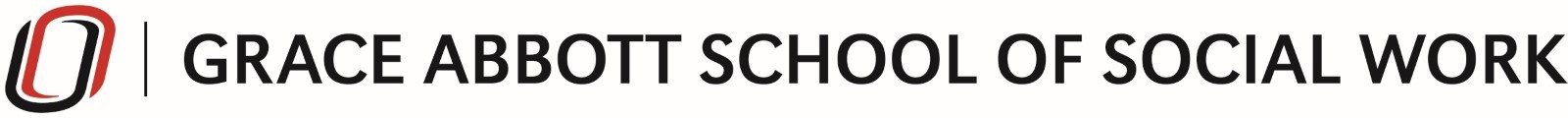 Medical Social WorkSOWK 4060/8066/8886 | 3 credit hoursClass Meetings: TBDInstructor:	TBDOffice:	TBDOffice Phone:	TBDEmail: 	TBDOffice Hours:	TBDDepartment:	Grace Abbott School of Social WorkMain Office:	206 CPACSDept. Phone: 	402.554.2793Dept. Email: graceabbott@unomaha.eduCOURSE INFORMATIONDescriptionThis course is an introduction to medical social work. BSSW and MSW students will focus on the knowledge base and practice skills needed to assess the holistic care of patients and their families. This course prepares students to 1) understand healthcare disparities and needs of individuals and their family, 2) apply theory and models of patient-centered care delivery, 3) develop skills for working on interprofessional teams, 4) formulate ideas for addressing barriers and improving health care access.Rationale/OverviewThis course examines micro to macro social work practice in the healthcare field. It covers the continuum of heath care practice including diagnosis, treatment, palliative, and end-of-life care at the individual and family levels. Additionally, it investigates health disparities and the impact of health inequity on well-being and life longevity. This course prepares students to evaluate the needs of vulnerable populations and challenges them to create new ideas for addressing health disparities.Course Objectives/Student Learning OutcomesUnderstand the unique roles of medical social workers, the diverse populations, and numerous fields and interprofessional teams where they work.Examine the ethics and values of social workers in various healthcare settings.Correlate the social determinants of health and health disparities to an anti-racism, diversity, equity, and inclusion (ADEI) framework. Utilize an anti-racism, diversity, equity, and inclusion (ADEI) framework in assessing bio-psycho-social-spiritual needs of patients and their families.Apply critical thinking to patient-centered, holistic theories and models of healthcare practice delivery.Design biopsychosocial intervention strategies to address patient needs. (Graduate students only)Prerequisites of the CourseUndergraduate: SOWK 3320 prior to or concurrent.Graduate:  SOWK 8130 prior to or concurrent, or BSW degree.REQUIRED TEXT(S)/SUPPLEMENTAL MATERIALS Required text(s)TBDCOURSE STRUCTURE/FORMATVideo lectures, discussions, weekly assignments, audio-visual aids, and guest speakers will be used to present course materials.  TENTATIVE COURSE SCHEDULEIMPORTANT DATESLast day to drop a course (via MavLink) and receive a 100% refund TBDLast day to withdraw from a course (via MavLink) with a grade of “W” TBD	  NOTE: This syllabus is written as an expectation of class topics, learning activities, and expected learning outcomes. However, the instructor reserves the right to make changes in this schedule that may result in enhanced or more effective learning for students. These modifications will not substantially change the intent or objectives of this course.ASSESSMENTS (ACTIVITIES, ASSIGNMENTS, AND EXAMS)GRADING SCALEWRITING GUIDELINESStudents should make sure that writing assignments are free of grammar, punctuation, and spelling errors. Papers should adhere to the most recent citation style outlined by the American Psychological Association (APA). PLAGIARISM STATEMENTIn this course, students will submit written work by making use of information and ideas found in print or online sources. Whenever material from another writer is used, it is important that students quote or paraphrase appropriately and cite the source.The UNO Academic Integrity policy defines plagiarism as "presenting the work of another as one's own (i.e., without proper acknowledgment of the source) and submitting academic work in whole or in part as one's own when such work has been prepared by another person or copied from another person."Failure to cite sources appropriately is plagiarism, a serious academic offense. Plagiarized work will not be accepted. Consequences for plagiarism are up to the discretion of the instructor; they may range, for example, from rewriting all or part of a paper to a grade of F for the course. Students who plagiarize more than once are subject to disciplinary action, which may include expulsion from the university.Students SHOULD NOT GUESS when it comes to using or citing another writer's work. Students should contact the instructor or a consultant at the UNO Writing Center with questions. Students should take a printout of the original source as well as the paper that is being written to the consultation. ACADEMIC INTEGRITY POLICYThe maintenance of academic honesty and integrity is a vital concern of the University community. Any student found responsible for violating the policy on Academic Integrity shall be subject to both academic and disciplinary sanctions. Violations of the policy on Academic Integrity include, but are not limited to, the following: cheating, fabrication and falsification, plagiarism, abuse of academic materials and/or equipment, complicity in academic dishonesty, falsifying grade reports, and/or misrepresentation to avoid academic work. More information about these areas and the procedures addressing academic integrity is available from the Office of Academic and Student Affairs (EAB 202 | 402.554.2262). CLASSROOM EXPECTATIONSStudents are expected to arrive on time to class meetings. Students should come to class well prepared, meaning readings and other assignments have been completed. Students are expected to be respectful of their classmates and the instructor. Distracting and/or disrespectful behaviors will not be tolerated. CELL PHONES, MOBILE DEVICES, AND LAPTOPSStudents are welcome to use cell phones, mobile devices, and/or laptops in class provided they are used for academic purposes such as note taking, accessing course materials, or researching course concepts and their use does not disrupt fellow classmates. Please silence devices if at all possible. A student who receives a phone call or text, should step outside the classroom to respond. DO NOT take pictures or video during class. TECHNOLOGY REQUIREMENTSStudents will be expected to have access to a computer frequently, as all writing assignments used will be typed out and not handwritten. The software students use to write assignments is irrelevant, as long as the writing guidelines outlined in this syllabus are followed. It is recommended that students have access to a computer weekly. Public computers are available on the UNO campus. Consult Information Technology Services and the Criss Library, for more information on equipment locations and availability. TECHNICAL SUPPORTTechnical support for common university systems, including Canvas and email, is available from Information Technology Services technical support located in Eppley Administration Building (EAB) 104.ACCESSIBILITY ACCOMMODATIONSReasonable accommodations are provided for students who are registered with Accessibility Services Center (ASC) and make their requests sufficiently in advance. For more information, contact ASC (Location: H&K 104, Phone: 402.554.2872, Email: unoaccessibility@unomaha.edu)CRISS LIBRARYUNO’s Criss Library offers a wide variety of resources that support student learning. Subject specialist librarians have in-depth knowledge of researching within specific disciplines and can provide guidance for a specific area of study. Students are encouraged to explore customized resources featured on the Criss Library website.EMERGENCY PREPAREDNESSThe University of Nebraska at Omaha is prepared for a wide range of emergencies. Students should familiarize themselves with procedures and assistance available on UNO’s emergency information page. If travel to campus is not feasible due to a declared emergency, a combination of Canvas, teleconferencing, and other technologies will be used to facilitate academic continuity. Students will be notified of procedures through Canvas course site announcements and email as appropriate.INCLEMENT WEATHERIn the event of inclement or threatening weather, students should use his/her best judgment regarding travel to and from campus. Students who are not able to attend class due to adverse weather conditions, should contact the instructor as soon as possible. Similarly, if the instructor is unable to reach the class location, students will be notified of any cancellation or change as soon as possible (by approximately 1 hour before class starts and by posting an announcement in Canvas). Students who cannot get to class because of weather conditions, will be provided allowances relative to attendance policies as well as any scheduled tests, quizzes, or other assessments.PREFERRED NAME AND PREFERRED GENDER PRONOUNSProfessional courtesy and sensitivity are especially important with respect to individuals and topics dealing with differences of race, culture, religion, politics, sexual orientation, gender, gender variance, and nationalities. Class rosters are provided to the instructor with the student's legal name. The instructor will gladly honor a student’s request to be addressed by an alternate name or gender pronoun. Please advise the instructor of this preference early in the semester so that instructor records may be changed appropriately. WRITING CENTERThe UNO Writing Center offers free one-on-one consultations with trained consultants to all students, faculty, and staff. Their goal is to help writers improve their writing skills and confidence in all types of writing, in all subject areas, and at all stages of the writing process. For more information about their hours and locations or to schedule an appointment, go to unomaha.edu/writingcenter or visit their main location in Arts and Sciences Hall (ASH) 150. SPEECH CENTERThe UNO Speech Center provides free consulting and coaching services to all UNO students, faculty, and staff in preparing oral presentations. The Speech Center Consulting Room can help students with presentation preparation, outlining, effective delivery techniques, along with any other presentational needs. Speech consulting will help at any stage in the speech-making process. For more information, visit the UNO Speech Center in Arts and Sciences Hall (ASH) 183 and 185.STUDENT SAFETYA variety of resources are available to support student safety and security. Students have experienced or are experiencing a difficult personal situation, should consult the resources available through the Division of Student Success. OUTCOMES MAP AND STUDENT LEARNING OUTCOMES (SLOs)Council on Social Work Education (CSWE) CompetenciesThe student learning outcomes for this course are built upon the following nine social work core competencies set forth by the CSWE’s 2022 Educational Polices and Accreditation Standards (EPAS) which is required for all accredited social work programs. 1. Demonstrate ethical and professional behavior. 2. Advance human rights and social, racial, economic, and environmental justice.3. Engage anti-racism, diversity, equity, and inclusion (ADEI) in practice.4. Engage in practice-informed research and research-informed practice.5. Engage in policy practice.6. Engage with individuals, families, groups, organizations, and communities.7. Assess individuals, families, groups, organizations, and communities.8. Intervene with individuals, families, groups, organizations, and communities.9. Evaluate practice with individuals, families, groups, organizations, and communities.This map is intended to show how course topics, content, and activities align to the student learning outcomes outlined above. The CSWE 2022 EPAS core competencies are identified in the first column and mapped to the Student Learning Outcomes (SLOs), the field practicum learning contract assignments and the CSWE 2022 EPAS Dimensions.*Dimensions Key: K = KnowledgeS = SkillsV = Value CAP = Cognitive and Affective Processing REFERENCES AND SUPPLEMENTAL MATERIALSReferencesCurrent Textbooks:Callahan, A. (2017). Spirituality and hospice social work. Columbia University Press. https://doi.org/10.7312/call17172 Coughlin, S. S., Sith, S. A., & Fernandez, M. E. (2017). Handbook of community-based participatory research. Oxford Scholarship Online. doi: 10.1093/acprof:oso/9780190652234.001.0001Gehlert, S., & Browne, T. (Eds.). (2019). Handbook of health social work. Hoboken, NJ: John Wiley & Sons.Heyman, J. C., & Congress, E. P. (2018) Health and social work (1st ed.). Springer Publishing Company, LLC.Higham, P. E. (2020). Communication and interviewing skills for practice in social work, counseling and the health professions. Routledge.Kattari, S. K., Kinney, M. K., Kattari, L., & Walls, N. E. (2020). Social work and health care practice with transgender and nonbinary individuals and communities: Voices for equity, inclusion, and resilience (1st ed.) Routledge.Kelley, A. (2020). Public health evaluation and the social determinants of health. RoutledgeMagnan, S. (2017). Social determinants of health 101 for health care: Five plus five. NAM Perspectives. Discussion Paper, National Academy of Medicine, Washington, DC. https://doi.org/10.31478/201710cPalmer, S. D. (2021). Social work in public health and hospitals. Routledge.Richardson, H. & Chowns, G. (2019). Social work practice and end-of-life care. Routledge.Sumser, B., & Leimena, T. A. (2019). Palliative care: A guide for health social workers. Oxford University Press.Wallerstein, N., Duran, B., Oetzel, J. G., & Minkler, M. (2018). Community-based participatory research for health: Advancing social and health equity (3rd ed.). San Francisco, CA: Jossey-Bass, a Wiley Brand.Winnett, R., Furman, R., Epps, D., & Lamphear, G. (2019). Health care social work: A global perspective. Oxford University Press.Other ReferencesAdler, N. E., Glymour, M. M., & Fielding J. (2016). Addressing social determinants of health and health inequalities. JAMA, 316(16), 1641–1642. doi:10.1001/jama.2016.14058Braveman, P., & Gottlieb, L. (2014). The social determinants of health: It’s time to consider the causes of the causes. Public Health Reports, 129(1_suppl2), 19⎼31. doi:10.1177/00333549141291S206Christ, G., Messner, C. & Behar, L. (2015). Handbook of oncology social work: Psychosocial care for people with cancer. Oxford University Press: New York.Corcoran, K., & Roberts, A. R. (2015). Social workers’ desk reference. Oxford University Press: New York.Elk, R. & Landrine, H. (Eds). (2012). Cancer disparities: Causes and evidence-based solutions. NY: Springer Publishing Company.Israel, B. A., Eng, E., Schulz, A. J., & Parker, E. A. (Eds). (2012). Methods in community-based participatory research for health. San Francisco, CA: Jossey-Bass.Marmot, M. & Allen, J. J. (2014). Social determinants of health equity. American Journal of Public Health, 104(S4), S517⎼S519.JournalsEncyclopedia of Social Work. WebsitesAmerican Cancer Society http://www.cancer.org/American Hospital Association. http://www.aha.org/aha_app/issues/Disparities/index.jspCauses of Death. http://www.who.int/mediacentre/factsheets/fs310/en/index.htmlInfluencing State Policy (ISP). (n.d.). http://www.statepolicy.org/index.html NASW Foundation. (2020). https://www.naswfoundation.org/NIH-NCMHD National Center Minority Health and Disparities. http://ncmhd.nih.gov/Office of Minority Health. http://raceandhealth.hhs.gov/PubMed. http://www.ncbi.nlm.nih.gov/sites/entrezSocial Work Policy Institute. (2020). www.socialworkpolicy.org/ Unequal Treatment, Institute of Medicine. http://www.nap.edu/openbook.php?record_id=12875&page=R1WHO and Social Determinants of Health. http://www.who.int/social_determinants/en/Session/DateTopicAssignmentSession 0[open prior to semester]Introduction to CourseSyllabus ReviewTechnical Support & TroubleshootingCanvas ReviewTips for SuccessSyllabus AssignmentIntroductory Vlog: Self-AffirmationSession 1 Course Overview and Understanding the Role of Medical Social WorkersRead: Ch. 1Master’s group project signsSession 2Behavioral Health Models, Social Determinants of Health and Health DisparitiesDocumentary Unnatural Causes: In Sickness and In WealthRead: Ch. 3 and Briefly Review WHO SDOHAssignment: Vignette & Apply Theory Debrief VlogSession 3Community-based Participatory ResearchDocumentary: Unnatural Causes: Place MattersRead material provided in CanvasDebrief Vlog Session 4Bio-Psycho-Social AssessmentsRead: Chp 5, 6  & Selected readings in Canvas (Patient centered care article)Assignment: Vignette & BPSS Debrief VlogSession 5Culturally Sensitive Communication, Ethical Dilemmas and Meaning MakingRead Ch. 2, & 4Debrief VlogSession 6Special PopulationsWorking with Children/Adolescents Documentary: Unnatural Causes: When the Bough BrakesRead Ch. 11Assignment: Community-Based Research ProposalDebrief VlogSession 7Special PopulationsWorking with Families Caregiver StressRead Ch. 11 & 12Assignment: Vignette & Child, Family, or CaregiverDebrief VlogSession 8Special PopulationsLiving with Chronic IllnessRead: TBDAssignment: Vignette & Chronic IllnessDebrief VlogSession 9Special PopulationsOncology Read:TBDAssignment: Vignette & Oncology or GeneticsDebrief VlogSession 10Special PopulationsGeneticsRead Ch. 14Assignment: Vignette & GeneticsDebrief VlogSession 11Special PopulationsPalliative Care Hospice Care & End of Life CareDocumentary: Being MortalRead Ch. 9, 12, and provided readingsAssignment: Vignette & End of Life CareDebrief VlogSession 12Special Topics:Addressing Sexual HealthSpiritual CareRead Ch. 14Assignment: Social Needs Case Study Assessment DueDebrief VlogSession 13Global Perspectives on HealthDocumentary: Unnatural Causes: Becoming AmericanRead Ch. 18Post Group Presentations: Vulnerable Populations video and PowerPoint PostedDebrief VlogSession 14Group Presentation Post Group Presentations Videos by end of week.Session 15Group Presentations & Wrap-upReview Presentation VideosDebrief VlogAssignmentBSSWMSWIntroduce yourself Discussion Board (1)55Syllabus Review (1)55Weekly Debrief Vlog (12)6060Community-based Research Proposal (1)5050Vignette Assignment (7)125125Social Needs Case Study Assessment (1)5050Group Presentation – Health Disparities (1)2575320 pts370 ptsPercentFinal GradeQuality Points98–100%A+4.0094–97.9%A4.0091–93.9%A-3.6788–90.9%B+3.3384–87.9%B3.0081–83.9%B-2.6778–80.9%C+2.3377–77.9%C2.0071–73.9%C-1.6768–70.9%D+1.3364–67.9%D1.0061–63.9%D-0.67Below 60.9%F0.00EPAS Competency*  Course Objective/Student Learning Outcome  Assignment  Dimension*  1 = Demonstrate Ethical and Professional Behavior1.Understand the unique roles of medical social workers, the diverse populations, and numerous fields and interprofessional teams where they work.2.Examine the ethics and values of social workers in various healthcare settings.3 = Engage Anti-Racism, Diversity, Equity, and Inclusion (ADEI) in Practice 3.Correlate the social determinants of health and health disparities to an anti-racism, diversity, equity, and inclusion (ADEI) framework. 4.Utilize an anti-racism, diversity, equity, and inclusion (ADEI) framework in assessing bio-psycho-social-spiritual needs of patients and their families.4 = Engage in Practice-Informed Research and Research-Informed Practice 5.Apply critical thinking to patient-centered, holistic theories and models of healthcare practice delivery. 7 = Assess Individuals, Families, Groups, Organizations, and Communities 4.Utilize an anti-racism, diversity, equity, and inclusion (ADEI) framework in assessing bio-psycho-social-spiritual needs of patients and their families.  8 = Intervene with Individuals, Families, Groups, Organizations, and Communities6.Design biopsychosocial intervention strategies to address patient needs. (Graduate students only)